О необходимости соблюдения требований постановления Правительства Российской Федерации от 31 мая 2021 года № 84125 октября 2022 8Версия для печатиДеятельностьТорговая деятельностьПоделитьсяС 1 ноября 2022 года вступают в силу требования о передаче в информационную систему маркировки сведений об обороте упакованной воды в разрезе количества и кода товара, передаваемых в составе универсального передаточного документа посредством электронного документооборота, а также сведения о выводе из оборота путем, не являющимся продажей в розницу.Департамент потребительского рынка Ростовской области напоминает участникам оборота упакованной воды о необходимости соблюдения требований постановления Правительства Российской Федерации от 31 мая 2021 года № 841 «Об утверждении Правил маркировки упакованной воды средствами идентификации и особенностях внедрения государственной информационной системы мониторинга за оборотом товаров, подлежащих обязательной маркировке средствами идентификации, в отношении упакованной воды».Статьей 15.12.1 Кодекса Российской Федерации об административных правонарушениях определено административное наказание за непредставление сведений и (или) нарушение порядка и сроков представления сведений либо представление неполных и (или) недостоверных сведений оператору государственной информационной системы мониторинга за оборотом товаров, подлежащих обязательной маркировке средствами идентификации:•        на должностных лиц в размере от 1 тыс. до 10 тыс. рублей;•        на юридических лиц в размере от 50 тыс. до 100 тыс. рублей.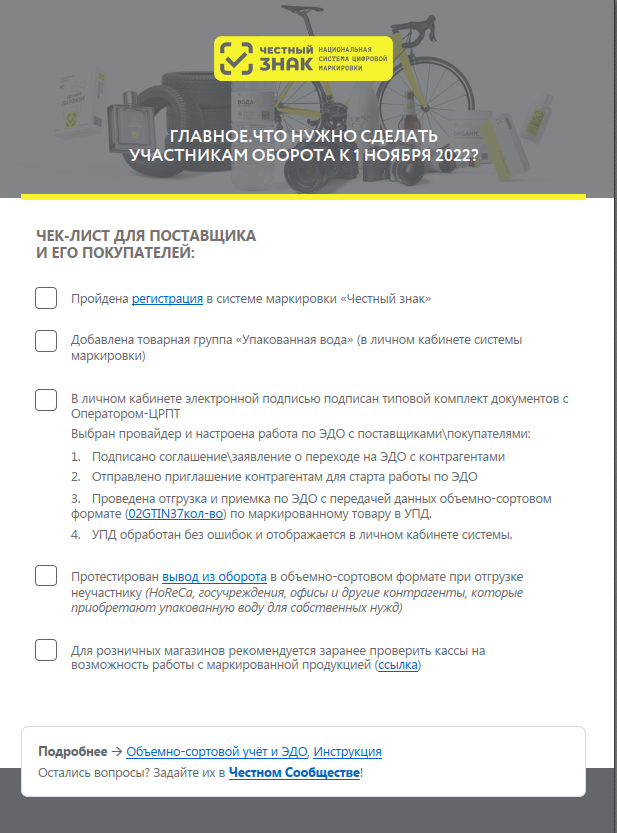 